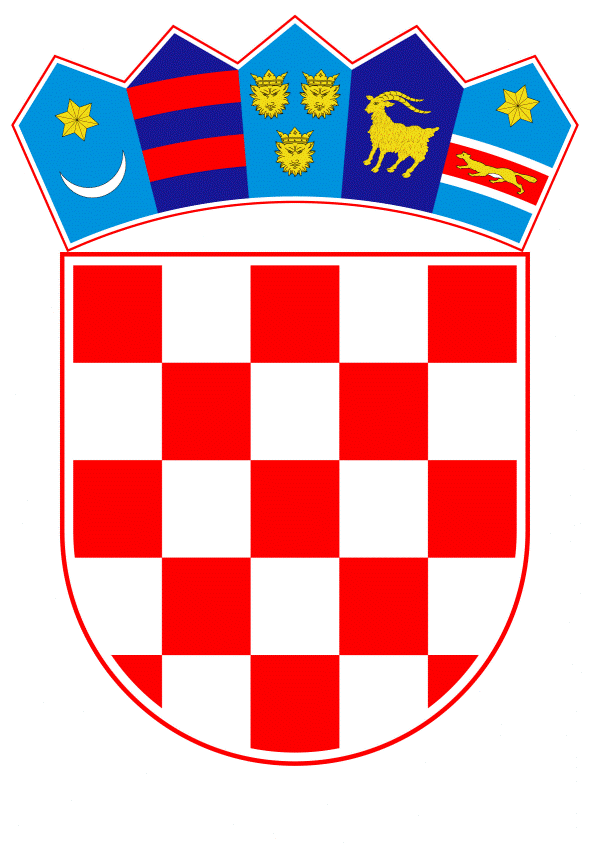 VLADA REPUBLIKE HRVATSKEZagreb, 23. siječnja 2020.______________________________________________________________________________________________________________________________________________________________________________________________________________________________											PRIJEDLOGKlasa:									 	Urbroj:	Zagreb,										PREDSJEDNIKU HRVATSKOGA SABORAPredmet:	Zastupničko pitanje Damjana Vucelića, u vezi s prodajom broda novogradnja 500 društva Uljanik d.d. - odgovor Vlade		Zastupnik u Hrvatskome saboru, Damjan Vucelić, postavio je, sukladno s člankom 140. Poslovnika Hrvatskoga sabora (Narodne novine, br. 81/13, 113/16, 69/17 i 29/18), zastupničko pitanje u vezi s prodajom broda novogradnja 500 društva Uljanik d.d.		Na navedeno zastupničko pitanje Vlada Republike Hrvatske, daje sljedeći odgovor:		Trgovački sud u Pazinu, u stečajnom postupku nad stečajnim dužnikom Uljanik d.d. u stečaju je 12. lipnja 2019. godine donio Rješenje o prodaji broda novogradnja 500, jaružalo/dredger, bruto tonaža 11,59, neto tonaža 7,87, duljina preko svega 151,3 metara, najveća širina 36 metara, bočna visina 10 metara, čija je vrijednost utvrđena u iznosu od 1.058.997.390,56 kuna. Na prvoj elektroničkoj dražbi ponudu je dao samo jedan ponuditelj, i to Dredging and Maritime Management SA. Ponuditelj je dao valjanu ponudu u iznosu od 794.268.042,92 kuna te je prethodno uplatio jamčevinu za sudjelovanje na prvoj javnoj dražbi u iznosu od 105.903.500,00 kuna. Trgovački sud u Pazinu je 16. prosinca 2019. donio Rješenje, poslovnog broja: 1 St-95/2019-213, kojim se kupcu Dredging and Maritime Management SA dosuđuje brod u gradnji novogradnja 500 te prema kojem je dužan u roku od 30 dana od pravomoćnosti Rješenja uplatiti razliku kupovnine preko iznosa uplaćene jamčevine (osiguranja) na poseban račun Financijske agencije. Nakon što uplati iznos iz navedenog Rješenja i nakon što Rješenje postane pravomoćno, uslijedit će razdioba sukladno odredbama Stečajnog zakona (Narodne novine, br. 71/15 i 104/17).Eventualno potrebna dodatna obrazloženja u vezi s pitanjem zastupnika, dat će Darko Horvat, ministar gospodarstva, poduzetništva i obrta.PREDSJEDNIKmr. sc. Andrej PlenkovićPredlagatelj:Ministarstvo gospodarstva, poduzetništva i obrtaPredmet:Verifikacija odgovora na zastupničko pitanje Damjana Vucelića, u vezi s prodajom broda novogradnja 500 društva Uljanik d.d.